                                2013年4月多省市联考公务员录用考试                                        行政职业能力测验                                 重要提示                                     为维护您的个人利益，确保公务员考试的公平公正，                                 请您协助我们监督考试实施工作。                                     本场考试规定：监考老师要向本考场全体考生展示题                                 本密封情况，并邀请2名考生代表验封签字后，方能开启                                 试卷袋。                                                             二〇一三年四月                                                     请将此条形码揭下，                             贴在答题卡指定位置                                注意事项	一、此项测验分为五个部分，共120小题，总时限120分钟，各部分不单独计时，但都给出参考时限，供答题时合理分配时间。    二、请按照要求在答题卡上填写好自己的姓名，涂写好准考证号，严禁折叠答题卡。    三、必须在答题卡上答题；在题本上答题，一律无效。    四、监考人员宣布考试开始时，方可答题，宣布考试结束时，应立即停止答题。题本、答题卡、草稿纸一律留在桌上，待监考人员确认数量无误，允许离开后，方可离开考场。如果你违反了以上任何一项要求，都将影响你的成绩。    五、在这项测验中，可能有些试题较难，因此你不要在一道题上思考时间太久，遇到不会答的题目可先跳过去，如果有时间再去思考，否则，你可能没有时间完成后面的题目。六、试题答错不倒扣分。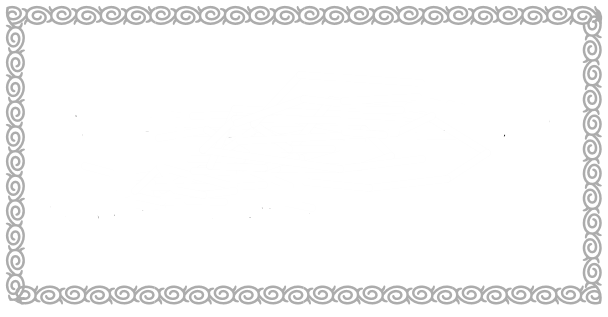 第一部分 常识判断                        （共25题，参考时限20分钟）根据题目要求，在每个选项中选出一个正确答案。请开始答题：1． 党的十八大报告提出“两个翻番”，到2020年实现国内生产总值(GDP)和城乡居民人均收入比2010年翻一番。下列关于“两个翻番”表述错误的是(    )。 A.党的十八大首次对城乡居民收入增长提出了量化目标 B.到2020年我国城乡居民每人收入预计都能够实现倍增C.城乡居民人均收入翻番是GDP翻番的出发点和落脚点D. 到2020年我国GDP预计将超过2000年GDP的4倍2． 与我国接壤的金砖国家有(    )。A.1个　   　 B.2个　     　C.3个　     　D.4个3． 经济增长通常是指在一个较长的时间跨度上，一个国家人均产出(或人均收入)水平的持续增加。拉动经济增长的三大主要因素不包括(     )。A.投资　　   B.消费　 　  C.信贷　   　D.出口4． 下列奖项与其表彰对象对应关系错误的是(   )。A.菲尔兹奖――数学家　        　B.普利策奖――记者C.南丁格尔奖――医生　　        D.图灵奖――计算机科学家5． 地震是地球上的主要自然灾害之一，下列关于地震的说法，错误的是（   ）。A.地震活动在时间分布上具有一定的周期性B.环太平洋地震带是地球上地震最活跃的地区C.里氏地震规模每增强一级，释放的能量增加10倍D.有记录以来最大的一次地震是1960年智利大地震，其震级为9.5级6． 下列关于医学常识的说法，错误的是：A．临床上一般以红血球蛋白的浓度值作为诊断贫血的依据B．卡介苗是一种疫苗，一般在婴儿出生后接种，可以预防结核病C．游泳时应避免将水咽入口中，以免水通过鼻咽进入中耳引发中耳炎D．人体骨密度在达到高峰值后会逐渐下降，男性下降幅度较女性大7． 下列物品利用凸透镜原理的是（   ）。A.近视镜　   　B.显微镜目镜　　   C.汽车观后镜　 D.带电筒反光罩8． 下列历史文化遗址位于我国最南边的是(    )。A.半坡遗址　  　 B.周口店遗址　   　C.河姆渡遗址　　  D.大汶口遗址9． 关于《四库全书》，下列说法错误的是(   )。A.编修于乾隆时期    　　          B.反映了清代图书的全貌C.在编纂过程中纪晓岚贡献突出　　  D.分经、史、子、集四目10．关于京剧艺术，下列说法错误的是：A.《红灯记》和《智取威虎山》是现代京剧B.京剧表演的艺术手段主要有唱、念、做、打C.京剧的主要题材是才子佳人的故事D.京剧的脸谱一般用于净、丑两个角色11．下列哪组词语都与中国古代科举考试有关（   ）。A.蟾宫折桂、桂冠、连中三元　　    B.问鼎中原、独占鳌头、蟾宫折桂C.连中三元、五子登科、名落孙山　　D.金榜题名、桂冠、独占鳌头12．《三国演义》开篇称：“天下大势，分久必合，合久必分”，但是这句话未必准确，因为(   )。A.事物的发展需以条件为前提　     　B.事物的本质不以时间为转移C.事物的质变从量变开始的　　       D.矛盾双方是可以相互转化的　13．某小区内业主共有的道路被物业公司划出停车位对外出租，其效益应该归谁所有（   ）。A.房地产开发商　　         B.物业公司　  C.小区业主共有　           D.校区所在地居委会14．下列有关核能表述正确的是（   ）。A.氢核弹爆炸发生轻核聚变，其威力比原子弹小B.核电站使用的燃料一般是铀等放射性重金属C.自然界只有在人为条件下才会发生热核反应D.核电站的能量转换过程是直接从核能到电能15．下列行为侵犯到他人知识产权的是(     )。A.甲模仿某知名作家的写作风格创作小说并以该作家名字公开发表B.甲因无法分辨真假销售某高仿皮包，但未给商标权利人造成损失C.甲开发“A之C”游戏并公开销售，但“AC”商标的权利人是乙D.甲申请注册“AC琴行”，“AC”二字与某知名电脑商标完全重合16．下列关于隐形飞机的原理，说法错误的是(   )。A.外层涂料的颜色为天蓝色或者银白色，以避免被雷达发现B.除了发动机、电子设备等部件，飞机上的其他部件用透波材料来制作C.改进发动机的进气道和尾喷口等所有能产生镜面反射的表面，以减少对雷达波的反射。D.隐形飞机采用非金属材料或者雷达吸波材料，吸收而不是反射雷达波17．下列哪项没有运用热胀冷缩原理（   ）。A.医生用水银温度计给病人量体温B.架设电线时，两个电线杆之间的电线要略有下垂C.夏季自行车胎不能打太足的气D.古代人在冬天往岩石缝里灌水，水结冰后膨胀使岩石碎裂18．下列诗句描写菊花的是（   ）。A.总被东风吹作雪，绝胜南陌碾成尘　  B.不要人夸好颜色，只留清气满乾坤C.一是广寒宫里种，一秋三度送天香    D.寂寞东篱湿露华，依前金靥照泥沙19. “中华老字号”沿袭和传承中华民族优秀的文化传统，每个老字号都有特色的产品、技艺或服务。下列按经营服务范围对老字号进行归类正确的是：A.稻香村、女儿红B.小绍兴、王老吉C.瑞蚨祥、老凤祥D.片仔癀、福胶20．中国是世界上稀土资源最丰富的国家，素有“稀土王国”之称。下列关于稀土的表述，错误的是： A.稀土一般是以氧化物状态分离出来的，稀土的得名是因为很稀少B.美国是稀土的主要使用国，目前中国出口的稀土数量居全球之首C.我国是稀土资源储藏大国，也是稀土产品生产、应用和出口大国D.我国的稀土储量占世界稀土储量的百分比近年来因开发已经下降21．血浆包括各种矿物质、糖类、、脂类、蛋白质、激素和维生素等。在上述各种物质中，造成血液颜色为红色的是： A.激素B.蛋白质C.糖类D.维生素22．下列关于民事纠纷诉讼的说法，不符合法律规定的是：A.我国民事诉讼实行两审终审制B.二审案件由审判员组成的合议庭进行审理，合议庭成员为单数C.起诉时，必须以书面形式向人民法院提交起诉状D.简易程序只适用于基层人民法院及其派出法庭23．下列语句与出处对应错误的是：A.不战而屈人之兵——《孙子兵法》B.知之为知之，不知为不知，是知也——《韩非子》C.天时不如地利，地利不如人和——《孟子》D.青出于蓝而胜于蓝——《荀子》24．以下是一组古迹的图片，下列选项中国家排序与这组古迹对应关系正确的是：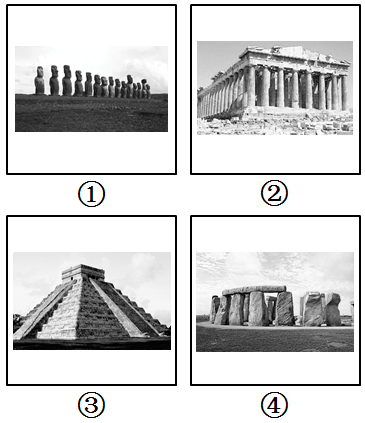 A.墨西哥—英国—智利—希腊B.墨西哥—希腊—英国—智利C.智利—希腊—英国—墨西哥D.智利—希腊—墨西哥—英国25．当前下列国家中，国民用于购买食物费用占日常支出平均比重最高的是：A.美国B.智利C.希腊D.刚果※※※第一部分结束，请继续做第二部分！※※※第二部分 言语理解与表达                        （共50题，参考时限40分钟）根据题目要求，在每个选项中选出一个正确答案。请开始答题：26．对于一个经历过贫困童年的富翁来说，他的消费行为有时显得_______。对于大金额的支出，他会随随便便，甚至显得有些铺张浪费;而对于小金额的支出，他则不得不与自己_______的吝啬性作斗争。A.变幻莫测  积重难返　　      B.出人意料  与生俱来C.反复无常  根深蒂固　　      D.不可思议  始终如一27．文具行业以其覆盖面广、技术含量低、进入门槛极低、投资少见效快、市场需求大等因素吸引许多中小企业纷纷投资，但有些企业为了单纯扩大_______，采取降价策略，屡屡造成国际贸易_______，这些问题亟须引起有关部门重视并加以调控。A.效益  纠纷　　  B.规模  争端　　  C.产量  矛盾　　  D.出口  摩擦　28. 拉丁美洲曾深受西方殖民主义之害，这形成了拉美人民在苦难中反思和抗争的传统，并铸就了_______的精神，正是这种精神气质使拉美电影在世界影坛_______。A.百折不挠  独树一帜　　       B.坚忍不拔  长盛不衰C.矢志不渝  别具一格　　       D.奋发图强  独具匠心29.“查清中国海，进军三大洋，登上南极洲”是曾经的海洋梦想“老三样”，这个梦想也只是在本世纪初才得以_______实现。但限于当时的能力，主要做的是海洋的表面文章，对于海面之下隐藏的深海神秘世界，则只是_______。A.完整  浅尝辄止　　          B.部分  走马观花C.彻底  浮光掠影　　          D.具体  蜻蜓点水30. “口感好”“有营养”“无污染”……随着这些理念的_______，有机产品迅速增长。然而，一些问题也开始_______：有的生产或销售企业有机产品认证标志使用不规范;有的企业甚至以普通产品_______有机产品。A.推行，突现，替换　        　B.推进，凸现，代替C.推动，突显，冒充　        　D.推广，凸显，假冒31. 人类和其他生物一样，都是自然界进化的结果，其他生物在享用大自然赋予的资源时，与人类拥有同样的_______。达尔文在《物种起源》一书的最后，写下了一段_______的话语：地球依照重力定理绕行太阳，从这么简单的起源，进化出无数最美丽、最奥妙的事物。这样的生命观，庄严、高贵而且壮阔。A.待遇，深入浅出　         　 B.地位，奥妙无穷C.权利，发人深省　　          D.优势，耐人寻味32. 欧盟《传统植物药注册程序指令》大限将至，中药出口欧洲遭遇严冬，人们不禁对中药_______产生了不小的怀疑。这其中确有中药自身种植、生产加工不统一的原因，致使药效和安全性能受到国际市场_______，但究其深层原因，则与国际中药市场暗藏的利益争夺不无关系。A.标准化 排斥B.现代化 指责C.产业化 发难D.国际化 质疑33．在多元化语境下，出现_______的情感价值取向实属正常现象，我们充分尊重个人的情感选择。但是，过度_______情感的极端自由、极端物欲，其实会给个人的幸福带来许多内伤。A.林林总总 鼓吹B.琳琅满目 渲染C.纷繁芜杂 追逐D.标新立异 强调34．及时纠偏，_______纠错，不仅体现一个社会的集体智慧，也是一个国家理性力量的表现。就像当初如能认识到人口问题的严重性，今天解决人口超负荷的难度就会低得多。因此，从及时纠错的现代理性角度看，适度容忍不同声音是相当必要的，多元价值的重要意义之一便是达到某种_______，以免在一个方向上走得太远而使纠错成本过大。A.尽早 制衡B.彻底 均衡C.公开 均势D.坦诚 和谐35．在知识大爆炸的今天，不少人已习惯于浅阅读，这虽在所难免，其_______也是明显的。浅阅读虽能够收获一些印象式的谈资，但_______之中透露出的是浮躁心气，很难_______为提升阅读者主体素质的扎实“文化准备”。　　A.代价  走马观花  转换 　      　B.影响  浅尝辄止  汲取C.弊端  浮光掠影  沉淀 　　      D.局限  言谈举止  锤炼36．负面新闻并不是永远都制造_______，从商业角度看，负面宣传在某种情况下可以         ______销售，尤其在公司和产品不知名的情况下。曾有研究者发现，如果某些书籍的作者让读者感觉_______，书被评为劣作却能起到相反的效果——它们的销售增加了45%。A.伤害 促进 亲切B.损失 带动 熟悉C.悲剧 刺激 陌生D.难题 提高 冷淡37．优秀的企业需要什么样的员工？他们需要的不仅仅是_______的员工，更需要员工发挥其聪明才智、如果领导者不能充分信任员工、激励员工、很多员工并不会多走一步，主动承担责任，为企业做出额外的贡献。即使员工能对上司的吩咐一五一十地执行，不会消极怠工，但也绝不会主动_______。A.朝气蓬勃 完成B.兢兢业业 工作C.脚踏实地 改进D.言听计从 创新38．对于吸引人才，地方政府最应该做的，是营造一个适合人才流动、有利人才成长的环境与空间，而不是直接参与、甚至_______企业的人才录用过程。其实，自由、公平的竞争本身就是对人才最好的回报，足够的成长空间才是_______吸引人才、留住人才的沃土。A.影响 有效B.干预 直接C.破坏 长期D.主导 长久39．如果全球变暖导致海平面大幅上升，和其他国家一样，中国将要_______被海水淹没地区的人口，特别是长江下游河段，或者建造大坝保护地处低洼地区的沿海城市，这些都需要巨大的花费。中国和其他国家面临的挑战是限制二氧化碳的排放，从而_______全球变暖所导致的最坏结果的发生，这在未来20年里更加重要。A.转移   阻止　　  B.控制   避免　  　C.延缓   减少　　  D.安置   改变40．龙马负图、神龟载书，远古时代河图洛书的传说，数千年来被认为是中华传统文化的源头。河图出于河南洛阳市的孟津县，人们对它已是_______，而洛书出于何处，一直_______，没有定论。A.无可厚非，莫衷一是　      　 B.了然于胸，疑窦重重C.如数家珍，扑朔迷离　       　D.妇孺皆知，影影绰绰41．当然，想象并不是凭空_______的。丰富的想象来源于知识的广博和平时对生活深入、细致的观察。观察就要用专业的角度去关注、_______周围的事物，有意识地汲取、思索、分析，看在眼里，记在心里。A.杜撰  体验　 　B.虚构  体味　　 C.捏造  体会　 　D.臆造  体察42．从社会学的眼光看，重复博弈的结果之一可能是博弈双方由陌生人变为熟人，甚至成为        ，并发展出超越当下经济互动关系之外的其他社会关系，假如当前的经济互动关系只不过是发生在双方之间的多种社会交往之中的一种，其他社会交往就可能         当事人在当下博弈中的策略选择。A.伙伴 加快B.搭档 操纵C.朋友 影响D.同僚 改变43．情报专家巴克斯特在给花草浇水时，脑子里突然出现了一个________的念头，也许是经常与间谍、情报打交道的缘故，他竟________地把测试仪器的电极绑到一株天南星植物的叶片上。结果他惊奇地发现，当水从根部徐徐上升时，测试仪上显示出的曲线图形居然与人在激动时测到的曲线图形很相似。A.古怪   异想天开　            　B.奇怪   突发奇想C.怪异   浮想联翩　            　D.奇特   心血来潮44．在美国，失业保险金的主要_______是雇主缴纳的失业保险税，只有少数几个州会向职工征收失业保险税。税率根据雇主裁员前享受失业保险待遇的雇员人数的多少而上下浮动，解雇率越高，税率越高，这种计算方式可以有效_______雇主的解雇行为。　A.构成 避免　 　B.类型 减少　　  C.来源 抑制　   　D.保障 降低45．意大利地处欧亚大陆和非洲大陆板块的挤压带上，因此境内活火山较多。频繁爆发的火山给意大利人带来了丰厚的_______――可作为优质胶凝材料的火山灰。这种_______的自然条件使古罗马人利用火山灰发明了自然混凝土。A.收获   天造地设　　           B.回报   应有尽有C.财富   举世无双　　           D.馈赠   得天独厚46．国际市场疲软给中国经济带来了不确定性。面对外汇资产缩水风险、出口贸易受到影响和输入性通胀压力上升等_______，中国需要_______考量应对，谋定而后动。制定短期和中长期的、货币和财政的、战略和战术的、经济和政治的“中国对策”_______。A.困境  郑重  迫在眉睫　　      B.考验  审慎  刻不容缓C.局面  仔细  急如星火　　      D.局势  认真  十万火急47．想法或假说的产生，来源于研究者_______的思想，用来解释事物的成因，寻找或构造相关的_______，以便揭示所观察到的事实的真相。因而，假说完全有可能是_______的。知道这一点，养成产生想法时保留判断的习惯就非常重要。A.自由  证据  错误　　        B.主观  定律  歪曲C.特别  学说  荒谬　　        D.独立  理论  虚假48．新闻媒介是沟通社会与政府的重要桥梁，在政务信息传输系统中具有_______的作用。但体制转型的压力，加之巨大利益的诱惑及制度缺失，给记者的职业操守带来巨大_______，各种虚假报道不时见诸报端，成为小道消息的渊源，因此我们必须不断完善新闻从业人员资格准入制度及新闻评估核实制度。　　A.独一元二  冲击　　             B.独树一帜  影响C.无与伦比  挫折　               D.无可厚非  挑战49．前些年翻看先生的这本书时，尽管自己对民国话题有着欲说还休的浓厚兴趣，对这本话语剪辑独出心裁的编排方式下潜藏的_______常常默契会心，但读完仍是感到_______。A.至理名言  戛然而止　　        B.妙言要道  耳目一新C.不经之谈  百读不厌　　        D.微言大义  意犹未尽50．对城市建设焕然一新的追求，不仅会使城市记忆受到损坏甚至毁灭，也是对城市中人的生活情感的_______。城市中长期积淀形成的文化风格和人文环境，被当作了“过时”的东西予以_______或抛弃，城市记忆也因此没有了依托对象，公众的情感认同无法被唤起，在心灵上就会出现_______的不安状态。A.轻视  改造  居无定所  　 　 B.淡忘  分解  无依无靠C.漠然  整饬  孤苦伶仃  　　  D.亵渎  批判  举目无亲51．有人说，传统小说是依赖经验的写作，而网络小说是依赖想象的写作。看来，这两种写作需要找到一个结合点，依赖经验的写作需要吸纳网络小说的想象，而依赖想象的写作则需要揉入传统小说中丰厚充实的经验。因此，当今的文学要从原创力日益萎缩的窘境中走出来，作家们增加生活经验的积累应该是一个非常关键的举措。但这还只是由经验通往原创力的第一步，接下来必须在体验上进行认真的修炼，使生活经验转化为心灵体验，使客观的经验世界转化为作家主观的心灵世界。这段文字重点强调的是(   )。A.如何转化经验吸纳想象　　         B.怎样找到传统和网络小说的结合点C.作家应该如何不断地积累生活经验　 D.如何提高文学的原创力52．历史学家的工作对象是史料，这些史料主要是各种文献、遗存，它们可以归为广义上的文本，而且最终它们都要以语言形式进入史家的研究。就此而论，历史学家永远无法真正直接接触到过去本身，而只能借助于各种历史文本而对过去有所言说，因而，_______。填入划横线部分最恰当的一项是()。A.文本性就是历史学家的全部工作所无法脱离的樊篱B.无法接触完整的史料对历史学家来说是一种遗憾C.对史料本身的收集和考证就成了史学客观性的保证D.重建和还原历史的本来面目就成了历史学的根本目的53．公元1616年，莎士比亚与汤显祖同年逝世。二人都可算作16、17世纪之交的伟大剧作家。二人都爱写剧本，不过写法却不大一样。比如《罗密欧与朱丽叶》故事临近结尾，一双恋人殉情身亡，惨烈的悲剧以双方家族的和解收尾。和解的意愿的确美妙，只可惜，莎翁用于和解的笔墨太过不经意，仿佛仅仅为了“和解”的概念草草应付收场。《牡丹亭》里的杜丽娘，因梦中的相遇而思，而哀，而死，又因此而还生，而圆满。汤显祖将笔墨挥洒于爱而不耗损于恨，推敲于柔美而不沉醉于暴力，他笔下的爱，期待、给予、容纳、无嗔。这段文字的主旨是(  )A.阐述莎士比亚和汤显祖的伟大之处　　B.分析《牡丹亭》独特的写作手法C.比较莎士比亚和汤显祖的艺术风格　　D.总结中外古典戏曲的共同点54．目前，国内增值税的征税范围仅包括建筑业外的第二产业和第三产业中的商品批发零售以及加工、修理装配业，对第三产业的大部分行业则课征营业税。而营业税对服务业的营业额全额征税，不可避免地会产生重复征税，并会导致服务生产内部化，不利于服务业的专业化分工和服务外包的发展；又由于在出口时无法进行退税，导致服务含税出口，使得中国的服务出口在国际竞争中处于劣势，因此，            。填入划横线部分最合适的一项是： A.扩大增值税的征税范围被提上了日程B.取消营业税可减轻第三产业的负担C.增值税与营业税的分立对服务业的发展造成了不利影响D.调整增值税的征收范围有利于提高中国服务业的国际竞争力55．近几年中国的投资环境发生了根本性的变化，劳动力成本上升、劳动保护加强、土地成本上升、环保成本上升、能源资源使用成本上升、优惠政策取消，外资企业需要在更高的成本上与内资企业竞争，这是外资企业必须正视的事实和趋势。但要素和能源资源成本上升，伴随的是生产方式和经济结构的提升，意味着经济发展水平和人民生活水平的提高，也意味着市场规模的扩大。取消优惠政策，不是对外资实行歧视政策，也意味着市场规模的扩大。取消优惠政策，不是对外资实行歧视政策，而是为了实行国民待遇，是为了挤出低效率企业，给市场公平竞争的机会。由这段文字可以推出(   )。A.中国的投资环境在朝良性发展的方向转化B.生产成本的增加可以促使外资更加注重效率C.取消外资优惠政策是对国内外企业负责任的举措D.外资企业应抓住近年市场规模扩大的发展好时机56．解决城市交通可以尝试一种新机制：公交因为承担着为低收入者、环保人士等提供社会公益性服务的职能，由政府购买公交服务，低价提供给公众;个体自行车出行或纳入到政府购买体系，或推行自行车优先措施;出租车因为价格的高低并不会影响需求者对出租车这种出行方式的选择，所以自然由开放的竞争市场来提供相应服务;对小汽车的使用者可以征收道路使用费，使交通拥堵的外部性内化。这种机制的实施，还要求有配套措施：比如完善公交优先基础设施、鼓励拼车行为、恢复或建设自行车道、制定针对绿色出行的政策法规，引导和鼓励绿色出行方式等。对文中的“新机制”最恰当的概括是(    )。A.“主体―配套”机制　　        B.“多元―环保”机制C.“保障―市场”机制　　        D.“公平―高效”机制57．我们说儒家是道德至上或者道德决定论的时候，是一种宏观上的总体定性和评价。所谓“子罕言利”或者“小人喻于利”，是着眼于人作为一种道德存在、超越存在的“应然”特质而立论，所拒斥和鄙夷的只是“不义而富且贵”。具体到关乎民生的问题，儒家并非不言利、否定利，而是主张让利于民，惠民富民;并非认为道德决定民生，而是认为民生决定道德。根据这段文字，以下说法正确的是(    )。A.儒家认为“利”在不同历史时期有不同的含义B.儒家的民生观不是空谈道德而是强调以民为本C.儒家认为道德与民生并不对立，而是相互促进D.在民生问题上，儒家倡导道德至上58．“真实”是指事实、真理，它可以用于客观事物：自然、社会、个人；它的反面是虚假，是不真。“真诚”也是“真”，但是是指主观意识领域里的真，它仅涉及人，而且是主体的个人，它强调的是向内反省，要求的是忠实于自己，是不欺己、不欺心，这就好像内心有一个法官在检查所有的意识和念头，看它们是真的发自内心，还是一些浮在表面的托辞和借口。彻底的真诚要求一个人能鉴别和杜绝一切有意无意哄骗自己的念头，在行为上就反映为：言其真心所欲言，行其真心所欲行。 这段文字意在说明：A．“真实”与“真诚”的区别B．“真诚”的本质含义及外部表现C．“真诚“行为属于主观表现因而难以鉴别D．如何使“真实”与“真诚”实现内在统一59．今后，技术的交叉与融合会越来越明显。新一轮科技和产业革命的方向不会仅仅依赖于一两类学科或某种单一技术，而是多学科、多技术领域的高度交叉和深度融合。技术融合趋势决定了战略性新兴产业不可能也不应该孤立地发展，而是既要有利于推动传统产业的创新，又要有利于未来新兴产业的崛起。而且，战略性新兴产业与其他产业之间、战略性新兴产业内部之间的融合也是大势所趋，这将使得行业间的界限越来越模糊，综合竞争力越来越强。这段文字主要说的是(    )。A.战略性新兴产业的发展需要顺应技术融合的新趋势B.未来行业的界限会变模糊但综合竞争力会增强C.提高综合竞争力将是未来产业发展的主要目标D.战略性新兴产业是促进新一轮科技和产业革命的主力军60．现代农业的发展不能脱离生态安全和产品安全两个基本要求，因此，农业污染防治应作为现代农业发展的重要任务之一。不同于工业污染和城市污染，农业污染涉及面广而隐蔽性强，评估难度大，不适合建立惩罚型机制。同时，由于农民收入水平相对较低，不可能进行“污染收费”。所以说，必须建立激励型经济补偿机制，从根本上提高农户防控污染的积极性。这种补偿机制实质上是对生态建设与保护所付出的成本(包括放弃发展机会的损失)进行补偿。对这段文字的主旨概括最准确的是(    )。A.农业污染防治是现代农业发展的重要任务B.治理农业污染与工业污染的方法有所不同C.转变农业发展模式是治理农业污染的前提D.现代农业污染防治应树立激励补偿型理念61．在市场经济条件下，企业要想达到自身获利的目的，必须首先生产或提供对他人有价值的东西。如果企业置他人利益于不顾，采取欺骗的手段进行不正当交换，不仅不被社会容忍，而且要受到法律惩罚。市场经济内在地要求企业遵循诚信、公平、负责等交换准则。这些交换准则，内含着维系和推动企业发展的道德力量。换言之，不具备道德力的企业、不对他人或社会负责任的企业，终将被淘汰出局。这段文字意在说明()。A.提升企业道德力，是市场经济健康发展的内在要求B.提升企业道德力，是为了增强企业责任感和使命感C.提升企业道德力，是现代企业持续发展的必要条件D.提升企业道德力，是企业避免受到法律惩罚的手段62．阅读危机与障碍在发达国家与欠发达国家均不同程度地存在着，并且呈现出比较一致的规律。一项关于“阅读危机”的调查报告表明，人们在逐渐远离书籍，而接近电视和电子媒体。还有一项题为“读还是不读”的研究报告指出：人们读书的时间越来越少了，而青少年是读书最少的人群。和过去的20年相比，家庭用于买书的费用减少了;阅读理解技能正在退化;阅读质量受读者的社会、文化、经济状况的影响越来越大。对这段文字概括最准确的一项是(    )。A.关于阅读现状的研究引起各界的关注B.全球范围内人们的阅读现状令人堪忧C.青少年阅读能力和阅读兴趣普遍下降D.电视和电子媒体对读书构成较大威胁63．隋唐时期的三国陶器，标志着彩釉陶器的横空出世，同时也开启了中国陶器与西域的交流，襟怀宽广的大唐盛世，借鉴了中亚、南亚诸国的金银器造型及工艺，丰富了中国壶具的型制与装饰语言，长沙窑的盘口壶、广口壶，还有更具代表性的执壶等名声显赫的中国陶瓷，则通过陆上、海上两条途径实现了西至阿拉伯与欧洲、非洲，东到日本、朝鲜及东南亚诸国的商品与文化输出，并深刻影响了这些国家民众的生活方式。这段文字主要介绍了：A.唐代文化艺术交流对其他国家产生影响B.陶瓷发展的历程闪现着文化交流的光辉C.唐代陶器吸收国外工艺并向全世界输出D.陶制壶具的输出影响当地居民生活方式64．学术评价中，往往交织着主客观的各种复杂因素。由于学术评价常受到评价主体学术观点、情感倾向、价值观等因素的影响，所以人们倾向于依靠量化数据进行评价。事实上，这类数据所包含的评价意义是由点击者、下载者、引用者体现出的，过度倚重这类数据就是把量化数据的制作者当成了评价主体。这段文字意在说明(   )。A.以量化指标为标准的评价体系备受争议B.在进行学术评价时不能过多依赖量化数据C.正确的学术评价需要经历很长的历史过程D.经得住实践检验的学术评价才是可靠的65．审慎原则并不是不尊重科学，而是对科学应用的务实态度，科研成果的取得及其社会认可，往往代表着巨大的经济利益甚或科学家的终身成就，这就很难保证科学家不会放松科学原则要求而违规，科研成果的社会化往往与企业利益相连，企业逐利时难免会刻意隐瞒危害，由于科研的未知性因素和危险的发现难度及时间跨度过大，即使科学家和企业都秉承道德原则，也很难保证能发现科研成果的潜在危害。这段文字意在强调：A.对科学成果的应用应当秉承谨慎态度B.科研成果应用的潜在危险无法被预测C.科学附带的经济效益腐化了科学精神D.道德原则是科学研究首要遵循的原则66．很早以前科学家就发现有些人对于某些药物的反应和其他病人不同。例如，某种麻醉用肌肉松弛剂会导致特定的人无法呼吸。后来，科学家发现产生这种现象的原因在于这类人拥有特定的基因。这也就带来了一个问题：研究人们之间的遗传差异是否可以促进医学发展出更高级的治疗手段，也就是说，根据个人的基因进行“量体裁药”?科学家已经辨认出了一批与药物相互作用的基因，但是要真正实现，恐怕为时尚早。根据这段文字，以下说法正确的是(    )。A.基因学的研究成果已广泛应用于医学B.医学用药不当会导致人体遗传基因变异C.人体的基因差异可能会体现在药物反应上D.基因与药物能够相互作用的假设还无法证明67．①上海海纳百川、兼容并蓄的特征也开始初露端倪 ②历史上的上海，处于传统江南文化的边缘地位③来自各地的商帮，如浙江的宁波帮、绍兴帮，湖南的洞庭商帮，广东潮州帮，福建泉漳帮等活跃在上海④从经济地理角度而言，上海距离素称“鱼米之乡”的苏杭尚有相当距离，在以农耕文明为主体的传统社会中自然不占突出位置⑤在这样的历史条件下，作为政治、经济、文化三重边陲的上海，尚无法在以苏杭为代表的江南主流文化方面有什么建树⑥虽然在文化上处于边缘地位，但由于优越的地理条件，上海在明清时期已经成为江南重要的商业市镇之一将以上6个句子重新排列，语序正确的是(    )。A.④②⑤⑥①③　               B.①⑤④③②⑥　C.⑥③②④⑤①　               D.②④⑤⑥③①68．①第一本防水平装书还将拥有强大的防伪功能②澳大利亚的银行现在已经使用该项技术来延长纸币的使用寿命，同时减少伪造的风险③英国出版商今日透露，世界上第一本防水平装书有望明年夏天上架销售④书的外面还有一层防撕毁的坚韧的聚合物涂层，整本书的架上寿命可以由此增加两倍⑤据了解，防水平装书将采用先进的防水技术，外面包裹透明的蜡封，这样即便书潮湿了，字迹也不会模糊，书页也不会损毁⑥这将是此技术首次应用于普通平装书，目前只有专业的潜水用书可以做到完全防水将以上6个句子重新排序，语序正确的是：A.③⑤④⑥①②B.③①②⑤④⑥C.⑤①②④⑥③D.⑤④⑥②①③69．人生不可能是尽善尽美的，我们也是难找到一朵花是完美无缺的。虽然人体总的来说是左右对称的，可是这种对称远远不是完全的，每个人左右手的粗细不一样，一只眼睛比另一只眼睛更大或更圆。两个耳垂的形状也是不同，最明显的，就是每个人只有一个心脏，通常都在靠左的位置。这段文字是一篇文章的开头，文章接下来最可能讲述的是：A.弥补不对称缺憾的诸多方式B.人生中的不完美也能转换为完美C.不对称也能产生和谐与平衡的美感D.人体之所以产生不对称现象的生理基础70．18世纪产业革命以后，能源的大量开发利用成为各国经济发展的主流，其开发程度的规模直接决定了一国经济的增长，特别是煤炭的大规模开发利用和大量廉价石油的供应改写了工业化国家的经济发展史。经济学研究的能源战略也主要是如何以不断增长的能源供给保证经济社会发展日益增长的需求，而任何提高能源消费水平的研究和开发都被认为是不合算和不经济的。这种能源战略对鼓励人们开发利用能源、保证工业化国家基础建设和工业的高速增长起了积极作用，但对开发能源不作限制，造成了能源资源的破坏和浪费，形成了到现在还无法根治的环境污染和公害。根据这段文字，以下说法正确的是(    )。A.能源战略的经济意义远远不能抵消其对环境造成的危害B.18世纪后的能源开发战略追求对能源的无限制开发和利用C.煤炭和石油的开发程度是一国经济发展的标志D.能源开发缺乏合理的规划使产业革命后的能源开发陷入无序71．数学方法是西方科学中极其重要和不可或缺的方法。严谨和精确是科学精神的重要组成部分，而严谨和精确在很大程度上是由数学方法带来的。科学要求各种概念尽可能被定量且能以一定的精确性加以检验。定律和定理的精确性体现在它的数学表达上。实验测定值与定律和定理的数学推定值二者的符合或接近，是定律和定理得以成立的主要依据，也是定律和定理令人信服的主要原因。长期以来形成的观念是：一门学科如果不能“数学化”，就算不得精确学科，或被认为是不成熟的学科。对这段文字的主旨概括最准确的是(   )。A.数学化是衡量科研成果的标准　　      B.数学表达使定律和定理更精准C.数学方法是使科学精准化的手段　      D.数学的魅力在于严谨和精确72．弗拉门戈舞是歌舞和吉他音乐三位一体的艺术。一般认为是它从北印度出发的吉卜赛人，几经跋涉来到西班牙南部，带来的一种融合印度、阿拉伯、犹太、拜占庭及西班牙南部元素的乐舞。因为被居住在西班牙安达鲁西亚的吉卜赛人创立传承，所以被称为弗拉门戈舞。               。就像提起桑巴，人们会想巴西，提起踢踏舞，会想到爱尔兰，那么说到弗拉门戈舞，你一定就会想到西班牙。填入划横线部分最合适的一项是：A.弗拉门戈舞已经成为西班牙的文化符号B.弗拉门戈舞代表了西班牙人的生活方式C.想了解弗拉门戈舞必须要了解她的发展历史D.弗拉门戈舞是西班牙舞坛最流行的舞种之一73．水资源短缺一直是我国在人口增长、城市化和工业化过程中所面临的一个长期的、趋势性的问题，成为制约我国经济发展的一大瓶颈。专家认为，海水淡化是沿海及临海地区最经济、最实用、最灵活的水危机解决方案。随着技术的进步，海水淡化的成本将逐步降低，最终将达到与成本正逐步上升的城市自来水竞争的程度，从而得以大规模推广。这段文字主要强调的是(   )。A.海水淡化的必要性和可行性　 　  B.海水淡化的经济性和实用性C.制约中国经济发展的水危机　 　  D.解决沿海地区水危机的有效措施74．19世纪，爱默生和其他一些作家向读者传授一种称为“自助论“的理论，在这些人看来，一个有个性的人必须要有一颗充实的大脑。在这种思想的指导下，为了得到他人的尊重，有必要在闲暇时广泛涉猎文化史上的杰出著作。同时，也有必要熟悉哲学、神学和世界范围内的重大政治事件。这种风气在一个多世纪的时间里塑造了美国新闻业。在那几十年里，杂志致力于推广古典歌剧、高雅艺术和宗教神学，而不是电影或大众健康常识。这段文字意在说明：A.广泛阅读可以充实我们的大脑B.主流媒体有引导大众品位的责任C.新闻媒体是主流文化观的集中体现D.自助论为美国新闻业的发展提供了方向75．传记，从本质上说，是人的生命活动的记载，是人类生命的一种特殊载体。人的生命活动，不仅表现出生存和发展的渴求，而且表现出自身潜能的开发、释放。这种自身潜能的开发、释放，就是一种力的创造。创造，包括多种形式，有政治家治国平天下的才能展现，有哲学家、思想家在精神领域的探索，有军事家运筹帷幄、驰骋疆场的战斗较量，有科学家的发明创造，有文学家、艺术家的才华展示，有改革家对生存环境的革新改造，等等。这是一幅幅壮丽的生命画卷，是活力向惰性的挑战。人类只有在这样的挑战中才能保持其生命的活力，并为活力的凝聚创造更好的条件。中国古典传记，正是这种生命活力的形象性展现。这段文字主要说明了(   )。A.传记是人类生命活动最为生动的记载B.中国古典传记从多角度展现了生命活力C.人类自身潜能的开发包括多种形式D.人类个体与整体创造性在传记中有不同的表现※※※第二部分结束，请继续做第三部分！※※※第三部分 数量关系                        （共15题，参考时限10分钟）在这部分试题中，每道题呈现一段表述数字关系的文字，要求你迅速、准确地计算出答案。请开始答题76．某商场开展购物优惠活动：一次购买300元及以下的商品九折优惠;一次购买超过300元的商品，其中300元九折优惠，超过300元的部分八折优惠。小王购物第一次付款144元，第二次又付款310元。如果他―次购买并付款，可以节省多少元?A.16　       　B.22.4　　       C.30.6　        　D.4877．有100人参加运动会的三个比赛项目，每人至少参加一项，其中未参加跳远的有50人，未参加跳高的有60人，未参加赛跑的有70人。问至少有多少人参加了不止一个项目?A.7　　          B.10　           　C.15　      　D.2078．某三年制普通初中连续六年在校生人数为X1、X2、X3、X4、X5、X6，假设该校所有学生都能顺利毕业，那么前三年的入学学生总数与后三年的入学学生总数之差为：A.(X1+X2+X3)-(X4+X5+X6)B.X1-X4C.X3-X6D.(X3-X1)-(X6-X4)79．A、B两桶中共装有108公斤水。从A中取出1/4的水倒入B，再从B中取出1/4的水倒入A，此时A、B两桶水重量刚好相等，那么B中原来有多少公斤水：A.42B.48C.50D.6080．某次投资活动中在三个箱子中均放有红、黄、绿、蓝、紫、橙、白、黑8种颜色的球各一个。奖励规则如下：从三个箱子分别摸出一个球，摸出的3个球均为红球得一等奖，摸出的3个球至少有一个绿球得二等奖，摸出的3个球均为彩色球（黑、白除外）得三等奖，那么不中奖的概率是：A.0至25%之间B.25至50%之间C.50至75%之间D.75至100%之间81．某单位今年一月份购买5包A4纸、6包B5纸，购买A4纸的钱比B5纸少5元;第一季度该单位共购买A4纸15包、B5纸12包、共花费510元;那么每包B5纸的价格比A4纸便宜(   )。A.1.5元　       　B.2.0元　       　C.2.5元　　        D.3.0元82．一个班有50名学生，他们的名字都是由2个或3个字组成的。将他们平均分为两组之后，两组的学生名字字数之差为10。此时两组学生中名字字数为2的学生数量之差为(   )。A.5　　        B.8　　           C.10　         　D.1283．某种密码锁的界面是一组汉字键，只有不重复并且不遗憾地依次按下界面上的汉字才能打开，其中只有一种顺序是正确的。要使得每次对密码锁进行破解的成功率在万分之一以下，则密码锁的界面至少要设置多少个汉字键：A.5B.6C.7D.884．小张、小王二人同时从甲地出发，驾车匀速在甲乙两地之间往返行驶。小张的车速比小王快，两人出发后第一次和第二次相遇都在同一地点，那么小张的车速是小王的多少倍：A.1.5B.2C.2.5D.385．连接正方体每个面的中心构成一个正八面体（如下图所示）。已知正方体的边长为6厘米，则正八面体的体积为多少立方厘米：A.18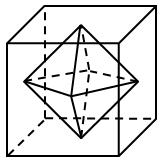 B.24C.36D.7286. 60名员工投票从甲、乙、丙三人中评选最佳员工，选举时每人只能投票选举一人，得票最多的人当选。开票中途累计，前30张选票中，甲得15票，乙得10票，丙得5票。问在尚未统计的选票中，甲至少再得多少票就一定当选?()A.15　　        B.13　           　C.10　       　D.8　87．早上7点两组农民开始在麦田里收割麦子，其中甲组20人，乙组15人。8点半，甲组分出10人捆麦子;10点，甲组将本组所有已割的麦子捆好后，全部帮乙组捆麦子;如果乙组农民一直在割麦子，什么时候乙组所有已割的麦子能够捆好?(假设每个农民的工作效率相同)A.10:45　    　B.11:00     　　C.11:15　       　D.11:3088．出租车队去机场接某会议的参会者，如果每车坐3名参会者，则需另外安排一辆大巴送走余下的50人;如每车坐4名参会者，则最后正好多出3辆空车。问该车队有多少辆出租车?   A.50　　          B.55　　           C.60　           　D.6289．孙儿孙女的平均年龄是10岁，孙儿年龄的平方减去孙女年龄的平方所得的数值，正好是爷爷出生年份的后两位，爷爷生于上个世纪40年代。问孙儿孙女的年龄差是多少岁?A.2　　         B.4　           　C.6　　         D.890．某产品售价为67.1元，在采用新技术生产节约10%成本之后，售价不变，利润可比原来翻一番。则该产品最初的成本为_______元。A.51.2　     　B.54.9　　        C.61　         　D.62.5※※※第三部分结束，请继续做第四部分！※※※第四部分 判断推理                       （共44题，参考时限35分钟）本部分包括图形推理、定义判断、类比推理与逻辑判断四种类型的试题。一、图形推理。请按每道题的答题要求作答。请开始答题：91．从所给的四个选项中，选择最合适的一个填入问号处，使之呈现一定规律性：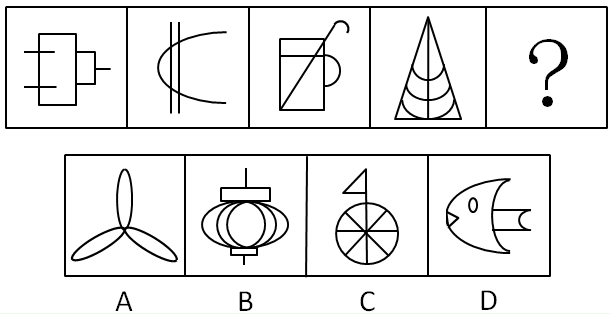 92．从所给的四个选项中，选择最合适的一个填入问号处，使之呈现一定规律性：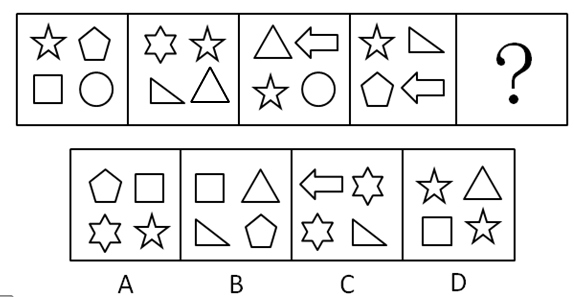 93．从所给的四个选项中，选择最合适的一个填入问号处，使之呈现一定规律性：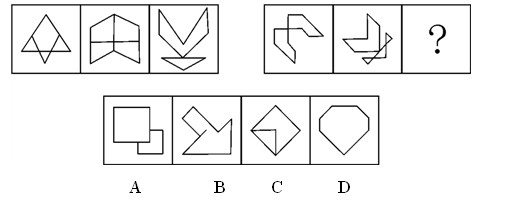 94．从所给的四个选项中，选择最合适的一个填入问号处，使之呈现一定规律性：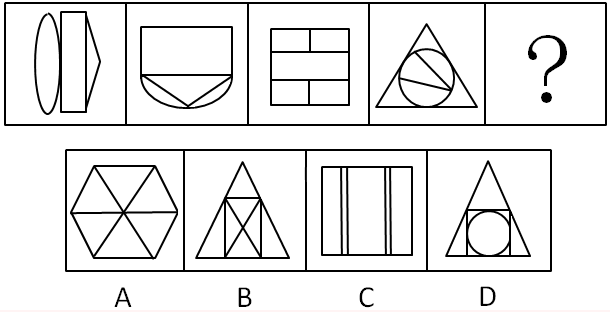 95．从所给的四个选项中，选择最合适的一个填入问号处，使之呈现一定规律性： 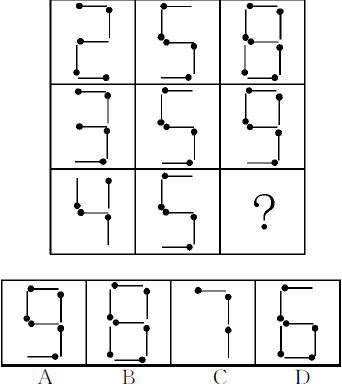 96．从所给的四个选项中，选择最合适的一个填入问号处，使之呈现一定规律性：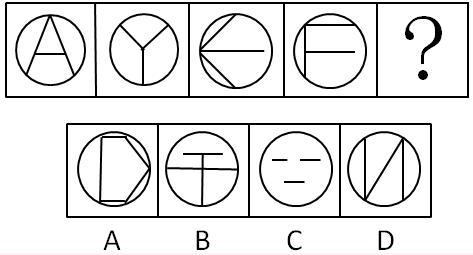 97. 左边为立方体的外表面，右边哪个立方体可以由它折成？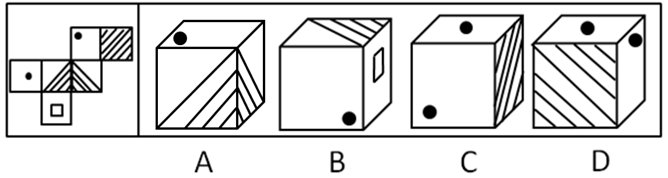 98、以下为立方体的外表面，下列哪个立方体可以由此折成?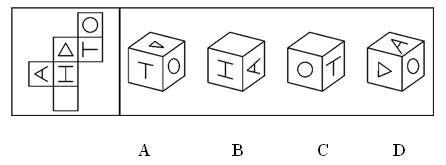 	二、定义判断。每道题给出一个或者多个概念的定义，然后分别列出四种情况，要求严格依据定义选出最符合或最不符合该定义的答案。请开始答题：99. 心理契约是指个体与组织之间隐含的没有明文规定的双方各自的责任及对对方的期望。根据上述定义，下列属于建立心理契约的措施是(   )。A.为提高员工积极性，每月业绩最好者能享受双薪B.为解决员工后顾之忧，与优秀员工签订终身合同C.为吸引优秀人才，承诺为员工提供购房免息借款D.结合企业的发展蓝图，为员工提供职业生涯设计100.自白任意性规则是指只有基于犯罪嫌疑人自由意志而作出的、承认有罪的真实陈述，才具有证据能力。根据上述定义，下列符合自白任意性规则做法的是(   )。A.为避免犯罪嫌疑人有做出虚假陈述，应中止讯问B.犯罪嫌疑的有罪陈述须与收集到的证据材料一致C.犯罪嫌疑人主张自己无罪，可以不承担举证责任D.以从轻处罚为条件，换取犯罪嫌疑人的有罪答辩101.印记学习是指发生在动物生活的早期阶段、由直接印象形成的学习行为，印记学习行为虽发生在早期，但对晚期行为也具有一定影响。 根据上述定义，下列不属于印记学习行为的是(   )。A.绵羊走近并试图留在喂养过它的主人身边B.由人喂养大的斑马雀会向主人的手指求偶C.母羊用舌舐小羊的方式来标记自己的后代D.刚出生的绿头鸭跟随着一个移动的物体走102.蒸发冷却是指液体在蒸发成气体的过程中会吸热，从而降低周围的温度起到冷却的效果。蒸发冷却效应是指在目的或志趣相同的人们组成的社会团体中，团体的价值跟液体的整体温度类似，当价值较高的成员离开社团后，社团自身的平均价值会降低。根据上述定义，下列属于蒸发冷却效应的是(   )。A.某高校的街舞社团的团长毕业离开学校后，该社团便再没有在街舞比赛中取得较好的名次B.某知名流行音乐演唱组合中的一名歌手因意外去世，大批歌迷认为这个歌手的离开导致该组合整体演唱水平大打折扣C.某教育机构的一些老师离开该机构创办自己的教育公司，使该机构在市场竞争的形势变得更加严峻D.某社交网站的影评小组建立之初时人数较少，影评质量较高，后来有大量人加入这个小组上传影评，使这里整体的影评质量有所下降103.威客模式是指一些人通过互联网把自己的智慧、知识、能力、经验转换成实际收益，他们在互联网上通过解决科学、技术、工作、尘活、学习中的问题从而让知识、经验、技能产生经济价值。根据上述定义，下列属于威客模式的是()。A.某IT技术人员用业余时间开了一个小公司，主要在网络远程帮助他人修理电脑B.某大学毕业生在一个B2C网站上开了一家服装店，运用自己的人脉资源使网店很快就开始盈利C.某影师个人网站上的摄影作品吸引了大批网友浏览、转发，后来该摄影师依靠在该网站上发布摄影器材广告带来大量收入D.某高校学生建立的免费回答中小学生学习问题的公益网站受到了学生和家长的好评，当地一家教育机构出资赞助扩大这个网站的规模，以帮助更多的学生104.临终关怀是指为临终患者提供医疗、护理、心理、社会等多方位的关怀照顾，使每位患者的生命受到尊重，症状得到控制，生命质量得到提高。根据上述定义，下列不属于临终关怀的是：A.老赵肝癌晚期，医生尽最大努力进行治疗，不惜一切代价延长其生命B.老王肾衰竭晚期希望回到故乡，他在接受疼痛处理后被同意出院C.老李白血病晚期，医生对他进行保守治疗，配合适当的绘画与音乐治疗D.老刘胃癌晚期，某大学组织志愿者陪他聊天105.农产品补贴通常是指一国政府对本国的农产品市场商或者经营者提供资金或财政上的支持，包括现金补贴、价格补贴或其他政策优惠待遇，使其农产品在国际、国内市场上与未受补贴的同类产品相比获得竞争优势。根据上述定义，下列属于农产品补贴的是：A.为了稳定农产品价格，某市政府对农贸市场经营者的摊位租金实行减免政策外，还规定若摊位租金低于限定额数，可以向经营者发放10%—40%不等的补贴B.某国政府为农民和水稻研究所牵线搭桥，使该国农民种植了新品种水稻。该品种水稻的质量和产量大幅度提升，使得该国水稻出口价格与国际市场上的水稻相差无几C.甲国市场上，政府以高于市场价格收购农民种植的玉米，再低价出售，以鼓励农民种植玉米。该国某企业利用玉米作为主要饲料培育肉鸡，再大量出口到乙国D.甲地主要是草原，由于过度放牧导致草场退化。该国政府根据该地区情况，发放牧民8—10年的补贴，请他们减少饲养的禽畜，这导致市场商的牛羊价格升高了106.调查显示，59.4%的公众感觉当前社会“逆淘汰”现象普遍，其中18.8%的人觉得“非常多”。所谓“逆淘汰”，简言之，即指坏的淘汰好的，劣质的淘汰优质的，平庸的淘汰杰出的等现象。根据上述定义，下列属于逆淘汰现象的是(   )。A.某公司拥有领先的卫星通话技术，语音质量高，覆盖范围广，但该技术的维持费用高昂。后来该公司入不敷出，宣告破产B.市场上某些价格高昂的止咳药疗效实际不如价格低廉的常用药，而事实上常用药所占市场份额较小C.许多公司都有对工作发牢骚的人，结果，凡是公司中有对工作发牢骚的人，那家公司一定比没有这种人的公司要成功得多D.名牌大学毕业的甲和普通大学毕业的乙同时进入某国际知名公司，但甲始终未获提升，乙却逐渐得到了公司的认可107.逆向服务是在产品（服务）销售以后，企业向顾客提供实现产品（服务）使用价值的服务。根据上述定义，下列不属于逆向服务的是：A.某电信运营商推出“存话费送手机”的优惠活动B.某空调生产商为客户提供终身免费上门维修服务C.某网店推出售后商品7天内可免费退换货服务D.某汽车4S店为客户提供二手车估价转让服务108.政策性亏损是指为保证国民经济的协调发展和人民生活的安定，企业在实现政府规定的社会公益服务目标，生产经营某种商品的过程中，由于国家限价等原因而产生的亏损。发生这类亏损，由财政部门审核后给予合理补偿。根据上述定义，下列属于政策性亏损的是(   )。A.2012年，某粮食直补每亩增至120元，补贴资金将通过“省财政涉农补贴一本通”发放到种粮农民手中，以弥补农民增加的种粮成本B.国家出台提高小麦最低收购保护价政策，某粮油企业为开拓市场大量抢购小麦，又将大量面粉低于市场价销售，因此造成了亏损C.政府为实现农业现代化的目标，加大了对农业生产改造的资金投入，某农机企业在这种形势下扩大生产规模导致了亏损，得到了退税补偿D.某县的粮食购销企业在经营政府规定的平价粮油过程中，因国家粮食保护价高但粮油成品销售价格低导致了亏损，财政部门给予了定额补贴109.自我建构指个体通过行为表现表明自己符合在他人心目中的已经建立起来的社会身份或社会形象。根据上述定义，下列属于自我建构的是(   )。A.16岁的女孩欢欢经常模仿话剧团演员的表演并像他们一样早起练功，她自己希望以后也成为一名话剧演员B.某公司创立之初就定下服务社会的企业使命，后来在偏远山区建立多所希望小学，树立了公司热心于社会公益事业的良好形象C.一些企业家经常穿着昂贵的西装，坐豪华轿车，有些人认为这是“炫富”，但他们认为如果不是这样，就不会得到同行的认可D.不同航空公司要求本公司的空中乘务员穿着不同的制服，他们认为员工形象会影响到公司在旅客心中的形象110.某些产品的精心设计使产品方便高效，能给客户带来舒适感，使用时不用阅读复杂的说明或是求助他人。而有些产品恰恰相反，它们的设计没有考虑用户的使用习惯和需要，因而使人们在使用过程中会遇到困难或者迷惑不解的情况，这类产品被人们称为诺曼产品。根据上述定义，下列属于诺曼产品的是：A.某品牌木制大衣柜的底部滑轮质量较差，用户很难将门拉开B.某款网络游戏很难通关，很多玩家在网上求助怎样破解其中的关卡C.汽车收音机按钮和其他设备开关的形状、大小都一样，用户很难分辨哪个是收音机按钮D.某科技公司的精密实验设备附有300页的说明书，一般人觉得里面术语太多，很难读懂三、类比推理。每道题先给出一组相关的词，要求你在备选答案中找到一组与之在逻辑关系上最为贴切、相似或匹配的次请开始答题：111.地理：自然地理：经济地理A.城市：居民区：商业区B.卫星：遥感：雷达C.糖果：水果糖：芝麻糖D.单位：千米：公里112.量尺∶厘米A.时间∶小时　       　B.天平∶千克　C.电话∶号码　       　D.显微镜∶细胞113.军队∶命令A.乐队∶指挥　        　B.游客∶向导C.志愿者∶号召　      　D.学生∶教导114.文字：剧本：话剧A.水：水果：果汁　     　B.叶子：植物：中药C.字母：键盘：文章　     D.音符：乐谱：歌曲115.平静∶讲述A.欣喜∶接受　　       B.愤怒∶言论　C.悲哀∶哀乐　　       D.快乐∶行为116.软件∶程序员∶编写A.木头∶木匠∶打制　   　B.渔网∶渔民∶编织C.车票∶乘客∶购买　   　D.麦克风∶歌手∶唱歌117.发动机：飞机：旅客A.琴键：钢琴：音乐B.电池：手电筒：灯光C.发条：钟表：时间D.杠秤：秤杠：重量118.兴趣∶索然无味A.知识∶不学无术　   　B.误会∶善解人意C.骨气∶卑躬屈膝　　   D.礼貌∶盛气凌人119.(   )对于家具 相当于 花岗岩对于(   )A.书桌∶石膏　　    B.家电∶岩石　C.木材∶雕塑　    　D.房间∶石矿120.(   )对于湿地 相当于 稀土对于(   )A.候鸟∶工业　          　B.生态∶资源　C.雨水∶黄金　          　D.沼泽∶矿产121.(   )对于领航 相当于 规则对于(   )A.航班∶选手　　    B.航标∶犯规　　C.导航∶比赛　　    D.航线∶裁判122.邮局对于(   )相当于(   )对于网购A.快递：网店　          　B.邮政：网银C.电子邮件：百货商场　    D.驿站：网站四、逻辑判断。每道题给出一段陈述，这段陈述被假设是正确的，不容置疑的。要求你根据这段陈述，选择一个答案。注意：正确的答案与所给的陈述相符合，不需要任何附加说明既可以从陈述中直接推出。	请开始答题：123.2亿年前，在恐龙统治地球之时，一小撮夜行性的远古爬行动物在不知不觉中找到了一条生存策略，并最终走向了大脑的进化之路。科学家从与原始哺乳动物极其类似的远古爬行动物的头骨化石中得出结论，正是嗅觉的发展促进了远古爬行动物大脑的进化。以下哪项如果为真，最能支持上述结论?(   )A.许多早期哺乳动物由于自然选择进化出了更小的身体，而它们的脑却未能按比例缩小B.研究人员分析了爬行动物犬齿龙类化石，其与早期哺乳动物摩根兽亲缘关系很近，但摩根兽的大脑比犬齿龙要大一半，其中处理嗅觉的区域明显增大C.早期夜行性哺乳动物进化出更大的脑是为了促进它们的听觉，因为视觉在夜晚并不能起到很大作用D.研究表明，与现存哺乳动物关系最近的巨颅兽，其大脑容量和鼻腔所占空间都要比早期爬行动物大一些124.我国生产婴幼儿配方奶粉的企业有130多家，而美国只有4家企业，相比之下美国吃配方奶粉的婴幼儿数量则远高于我国。“设想一下，如果只有4家企业生产配方奶粉，企业会倍加珍惜自己的品牌价值，不断加强食品安全意识，任何可能的食品安全风险都是企业自身无法容忍的，发生三聚氰胺这样的问题是不可想象的。” 以下哪项如果为真，最能削弱上述观点?(   )A.我国生产婴幼儿配方奶粉的企业太多，品牌价值对于企业并不重要，所以这些企业敢在奶粉中添加三聚氰胺B.某国的婴幼儿配方奶粉生产商有90多家，它们之中大多数企业生产出的奶粉均未查出过三聚氰胺C.某公司是我国生产奶制品的著名企业，其品牌价值很高，但是在其生产的奶制品中查出了三聚氰胺D.某企业是美国婴幼儿配方奶粉的著名生产商，在他们生产的某品牌配方奶粉中查出了三聚氰胺125.科学家们认为，梦是大脑中主管人体各种功能的各个中心点联合作用的结果。人在睡眠时其部分脑细胞仍然在活动着，这就是梦的基础。最近的研究成果证实，做梦不仅不会影响人的睡眠和健康，而且还是保护大脑健康所必需的生理活动之一。以下哪项如果为真，最能支持上述结论?(   )A.根据问卷分析，长期不做梦的人比经常做梦者所需的睡眠时间更长，在休息后有一半人仍会感到疲倦B.实验中，研究人员在睡眠者出现做梦的脑电波时，就立即将其阻断，结果发现被试的血压和体温明显增高C.研究中，梦境被打扰的被试在醒来后显得焦虑不安，容易紧张，并出现记忆的短期障碍D.调查显示，能完整讲述梦境的被试相比遗忘梦境者，在工作中更能快速集中注意力，从而工作效率更高126.研究人员在正常的海水和包含两倍二氧化碳浓度的海水中分别培育了某种鱼苗。鱼苗长大后被放入一个迷宫。每当遇到障碍物时，在正常海水中孵化的鱼都会选择正确的方向避开。然而那些在高二氧化碳浓度下孵化的鱼却会随机地选择向左转或向右转，这样，这种鱼遇到天敌时生存机会减少。因此，研究人员认为在高二氧化碳环境中孵化的鱼，生存的能力将会减弱。以下哪项如果为真，不能支持该项结论?(   )A.人类燃烧化石燃料产生的二氧化碳大约有三分之一都被地球上的海洋吸收了，这使得海水逐渐酸化，会软化海洋生物的外壳和骨骼B.在二氧化碳含量高的海洋区域，氧气含量较低。氧气少使海洋生物呼吸困难，觅食、躲避掠食者以及繁衍后代也变得更加困难C.二氧化碳是很多海洋植物的重要营养物质，它们在日光照射下把叶子吸收的二氧化碳和根部输送来的水分转变为糖、淀粉以及氧气D.将小丑鱼幼鱼放在二氧化碳浓度较高的海水中饲养，并播放天敌发出的声音，结果这组小鱼听不到声音127.富裕起来的这一代中国父母，仍然处在家庭教育的“初级阶段”内，习惯于用物质欲望的满足、用金钱砸下的“抢跑”来帮助孩子“赢在起跑线上”，用不肯放手来表达自己对孩子的爱、对教育的重视。快乐对于单纯的孩子而言，实在是很简单的事。有爱心的父母，没有那么多期望与要求，放下怀抱的焦虑感，没有那么多对于社会、制度、他人的怨愤，单纯地和孩子在一起，为他们营造一个更安全的环境，一起度过快乐美好的一天。由此可以推出(   )。A.关心孩子会给孩子带来比金钱更多的快乐B.让孩子“赢在起跑线上”是一种错误的想法C.满足孩子的物质欲望也是爱孩子的一种方式D.孩子希望父母陪伴而不是把他们送进补习班128.某单位每逢年底会针对全体员工进行评优，评优项有5个，分别是最佳敬业奖、最佳创意奖、最佳协作奖、最佳写作奖、年度明星奖。其中如果评选了年度明星奖则不能再评选最佳创意奖和最佳敬业奖；如果评选了协作奖，就不能再获得写作奖；如果评选了敬业奖，则不能再获得协作奖。每个人最多获得两个奖项。综合一科共3位员工，揽括了所有奖项，每个人都获奖，但是奖项各不相同。已知员工甲获得了明星奖，员工乙和员工丙二人之间有人获得了写作奖。由此可知，下列推测一定正确的是：A.如果乙获得了写作奖，则其还获得了敬业奖B.如果乙获得了协作奖，则乙和丙各获得两个奖项C.如果乙获得了写作奖和创意奖，则甲一定只获得一个奖项D.如果丙获得了协作奖，则乙一定不能获得敬业奖129.树木枝干和许多植物的茎秆通常含有大量难以分解的木质素，因此利用它们来提炼生物燃料的效率会大打折扣。目前，人们发现了一种名为红球菌的细菌。它具有分解木头和其他植物中木质素的能力，因此，人们认为可以将红球菌广泛用于以往大都废弃的茎秆，从而大大提高生物燃料的利用率。以下哪项如果为真，最能支持上述结论?(   )A.红球菌能分泌一种酶，这种酶具有分解木质素的能力，但是其分泌能力呈现周期性变化B.一些真菌也具有分解木质素的能力，研究发现，这些真菌的生长需要特定的温度和湿度C.红球菌易于培养，目前对红球菌已完成基因测序，因此可以利用红球菌大规模地生产分解木质素的酶D.木质素是一种优质高分子材料，迄今为止，超过95%的木质素都是直接排入江河或浓缩后烧掉，很少有效利用130.研究人员完成了两项记忆实验。实验一中参试者学习40组单词。实验二中参试者学习一系列手指信号。两实验中，只告诉一半参试者10小时后将接受测试，实际上所有参试者都将接受测试。只安排一部分参试者在学习和测试之间小睡。结果发现，睡觉组参试者比不睡觉参试者表现更好;事先被告知要进行测试的参试者，测试成绩也比较高。因此，研究人员认为，睡眠有助于大脑储存对将来有用的记忆信息。如果以下各项为真，最能反驳该结论的一项是(   )。A.实验一中参试者都是记忆力较好的、在某语言专业学习的年轻人B.有些被告知要进行测试的参试者，小睡时没有睡着，他们无意识地在大脑中复习所学过的内容C.安排小睡时间的参试者，均为年龄较小的少年，而众所周知，人在少年时期的记忆力比较好D.实验二中部分小睡的参试者以放松的心态参加考试，取得了较好的成绩131.所有的战争和混乱都是在没有协商、无理可讲的时候发生的，讲理和协商都离不开语言，然而，并非有语言的地方就自动会有说理，有语言的地方必须有自由才能有说理。由此可以推出(   )。A.所有的战争和混乱都是因为没有自由而发生的B.并非所有的战争和混乱都是在不可以协商和不可以讲理的时候发生的C.如果没有自由，不能讲理，就可能发生战争和混乱D.有语言和自由的地方就一定不会发生战争132.科学家发现，儿童时期不接触细菌和病菌，是5岁以下人群糖尿病病例近年来急剧增加的主要原因之一。而那些生活在农村的孩子由于更早接触到带菌的物质，有更多机会与宠物相处，患过敏症、哮喘和湿疹等疾病的几率反而很低。所以，将细菌消灭得过于彻底的环境可能反而会给儿童的健康带来危害。以下哪项如果为真，将有力地支持上述结论?A.刚出生的婴儿，其体表和体内是无菌的，但开始吃奶、喝水后，细菌便乘机进入体内B.人体皮肤上的细菌大多起保护作用，并为每个人制造出独特的体味C.大部分细菌是有益于身体健康的，人的健康长寿离不开正常的菌群D.很多有害细菌平时与人体相安无事，当人体免疫力下降时，细菌便开始侵害人体133.传统观点认为，尽管用于制造贫铀弹所使用的贫铀放射性低，仍会导致人类染色体受损，从而引发肿瘤或癌症。但是，在最近的一项研究中，研究人员对接触过贫铀弹的退伍老兵的血细胞进行研究，到目前为止，还没有检测到任何染色体断裂和重复，并没有发现任何由于接触贫铀弹而造成的负面健康影响。因此相关研究人员认为，放射性低的贫铀弹不会对人类的健康造成影响。以下哪项如果为真，最能削弱研究人员的结论?(   )A.某地居民向法院起诉，声称该国军队试验贫铀弹，已影响该地居民健康B.世界上很多国家的专家都在致力于解决贫铀弹的放射性问题C.有数据显示，这些退伍老兵的后代患有先天性缺陷的比率高于正常值D.没有接触过贫铀弹的人也会患有肿瘤或癌症134.传播媒介拥有不可抵抗的强大力量，它们所传递的信息在受传者身上就像子弹击中身体、药剂注入皮肤一样，受众完全处于被动的地位，消极地等待和接受媒介所灌输的各种思想、感情、知识，受众的性格差异对大众传媒提供的信息产生的反应可以忽略不计。如果以下各项为真，最能削弱上述观点的是：A.人对某种特定刺激就必然引起某种特定反应B.坚持读者需求导向并不能为受众创造最大利益C.社会对电视节目庸俗化倾向普遍存在担忧心理D.取消电影分级制度未影响其观众的数量和构成※※※第四部分结束，请继续做第五部分！※※※第五部分 资料分析                         （共20题，参考时限20分钟）所给出的图、表、文字或综合性资料均有若干个问题要你回答。你应根据资料提供的信息进行分析、比较、 计算和判断处理。一、根据以下资料，完成各题。请开始答题：    2011年1-9月，全国造船完工5101万载重吨，同比增长18.3%，9月当月完工786万载重吨，环比增长67.2%，新承接船舶订单规模2902万载重吨，同比下降42.8%，手持船舶订单规模16886万载重吨，同比下降13.8%，比2010年底下降14.5%。    1-9月，全国规模以上船舶工业企业1526家，完成工业总产值5734亿元，同比增长24.6%。1-8月，全国规模以上船舶工业企业实现主营业务收入4383亿元，同比增长27.1%。受成本上涨、低价船交付比例增大等因素影响，船舶工业利润增幅出现回落。1-8月，船舶企业实现利润总额328亿元，同比增长24.5%，增幅下降8.2个百分点。1-8月，船舶工业企业主营业务收入利润率7.5%，同比下降2.1%。主营业务收入和利润总额增幅分别低于全国工业平均水平4.6和3.7个百分点。     1-9月，全国规模以上船舶工业企业完成出口交货值2394亿元，同比增长16%，增幅下降1.9个百分点。全国完工出口船舶规模4305万载重吨，占全国造船总量的84.4%；新承接出口船舶订单规模2162万载重吨，占新接订单的74.5%；手持出口船舶订单规模13863万载重吨，占全部手持订单的82.1%。     9月当月，我国船舶行业仅承接船舶订单规模94万载重吨，是2009年6月以来月度成交的最低值。截至9月底，全国约有30%的船厂没有接到订单，部分企业明年上半年可能陷入开工任务不足的困境，一些小船厂已开始停产、转产。135.2011年月，全国造船完工总量为多少万载重吨：A.4315B.3845C.4312D.3855136.2011年月，新承接出口船舶订单在全国造船完工总量的比重约为：A.50.2%B.15.5%C.74.5%D.42.4%137.2011年1-9月，全国手持出口船舶订单约为新承接出口船舶订单的多少倍：A.4.78B.6.41C.3.22D.5.82138.2011年1-9月，全国规模以上船舶工业企业完成出口交货值占全国规模以上船舶企业工业总产值中的比重与2010年该比重相比，下降了约多少个百分点：A.3 B.4C.5D.6139.下列说法中正确的是：A.与手持船舶订单相比，2011年1~9月新承接船舶订单规模比去年同期下降更多B.2011年1~8月，全国规模以上船舶工业企业主营业务收入占有船舶工业总产值的76.4%C.2009年1~8月，船舶企业实现利润总额约为199亿元D.2011年1~9月，我国船舶行业月平均承接船舶订单规模低于94万吨二、根据以下资料，完成各题。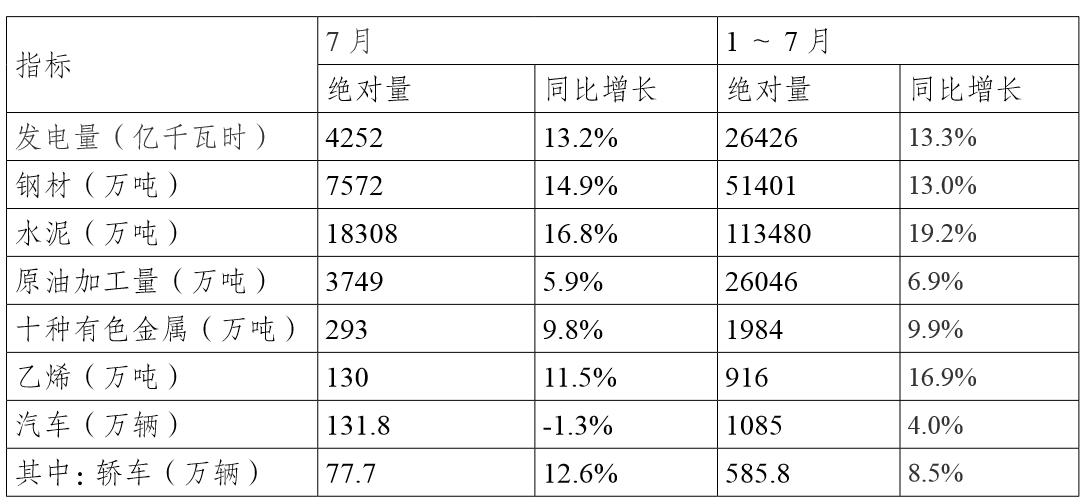 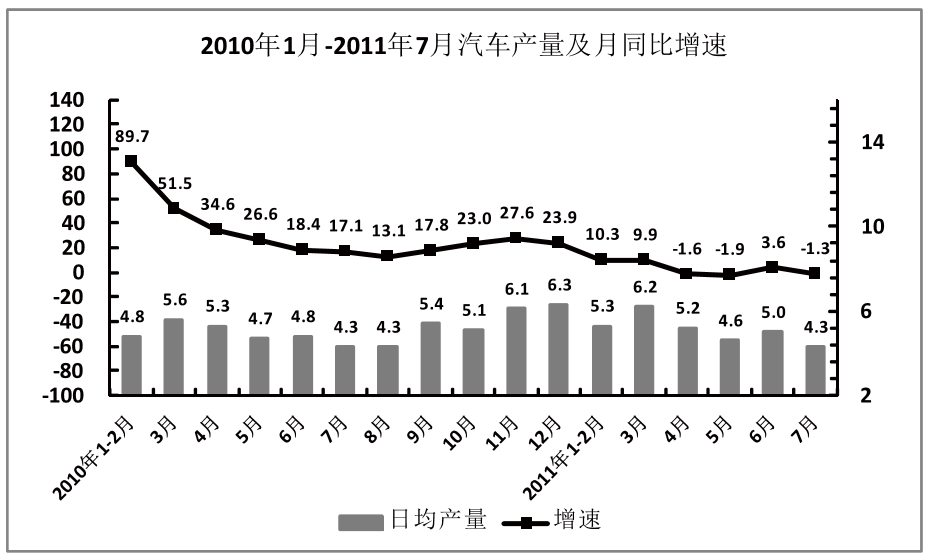 140.2011年7月产量低于上半年月均产量的是(   )。A.电　　   B.钢材　　   C.水泥　　   D.乙烯141.2011年7月轿车产量占汽车产量的比重与上年同期相比(   )。A.上升了约7个百分点　    　B.下降了7个百分点C.上升了14个百分点　　     D.下降了14个百分点142.2010年3―12月中汽车单月产量超过150万辆的月份有几个?(    )A.4　          　B.5　        　C.6　        　D.7143.以下哪个月的汽车产量同比增速最低?(    )A.2010年4月　　B.2010年5月　　C.2011年4月　　D.2011年5月144.以下说法与资料相符的是(     )A.表中产品11年7月产量同比增速均慢于上半年B.2011年7月，十种有色金属比上年同期增产9.8万吨C.2009年11月，汽车日均产量超过4万辆D.2010年汽车产量最低的季度是第一季度三、根据以下资料，完成各题。　  2011年上半年，我国软件产业实现软件业务收入8065亿元，同比增长29.3%，增速比去年同期高0.2年百分点;实现利润103亿元，同比增长34.9%。其中，6月份完成软件业务收入1828亿元，同比增长32.9%，增速比5月份回升3.6个百分点。　　上半年，信息技术咨询服务、数据处理和运营服务实现收入761和1073亿元，同比增长36.5%和34.5%，分别高出全行业7.2和5.2个百分点;嵌入式系统软件实现收入1443亿元，同比增长33.8%，增速比去年同期高14.2个百分点。软件产品和信息系统集成服务发展较为稳定，分别实现收入2867亿元和1673亿元，同比增长28.2%和23.9%。IC设计增长放缓，上半年实现收入248亿元，同比增长13.7%，低于去年同期20个百分点以上。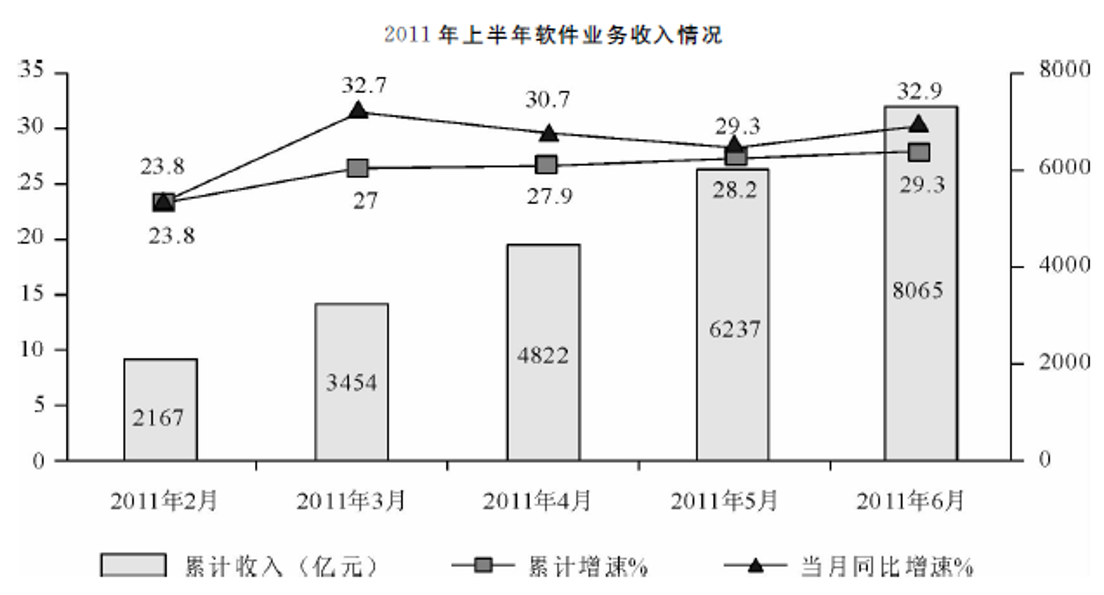 145.2011年6月份我国软件产业软件业务收入占上半年总值的比重约为(   )。A.22.7%　     B.24.6%　      　 C.26.5%　      　D.29.1%　　146.与2011年一季度相比，二季度软件业务收入增长了约(   )。A.30.2%       B.33.5%　        C.36.7%        　D.39.4%　147.2011年上半年嵌入式系统软件收入同比增长了多少亿元?(   )A.307　     　B.365　　        C.424　　       D.488　　148.2011年上半年收入占整个软件产业的比重高于上年同期水平的是(   )。A.信息系统集成　　B.嵌入式系统软件　　C.IC设计　　D.软件产品149.以下说法与资料相符的是(   )。A.2011年5月份我国软件产业实现软件业务收入同比增长28.2%B.2011年3月份我国软件产业实现软件业务收入高于4月份C.2011年上半年信息技术服务实现收入超过1800亿元D.2010年上半年IC设计实现收入同比增速为6.3%四、根据以下资料，完成各题。　  某市2010年全年实现农业增加值124.3亿元，比上年下降1.6%。粮食播种面积22.3万公顷，比上年减少0.3万公顷;粮食产量115.7万吨，比上年下降7.3%。全市农业观光园1303个，比上年增加9个;观光园总收入17.8亿元，比上年增长16.7%。民俗旅游实际经营户7979户，比上年减少726户;民俗旅游总收入7.3亿元，增长20.7%。种业收入14.6亿元，比上年增长13.5%。设施农业占地面积18323公顷，比上年下降2.3%;实现收入40.7亿元，增长20.1%。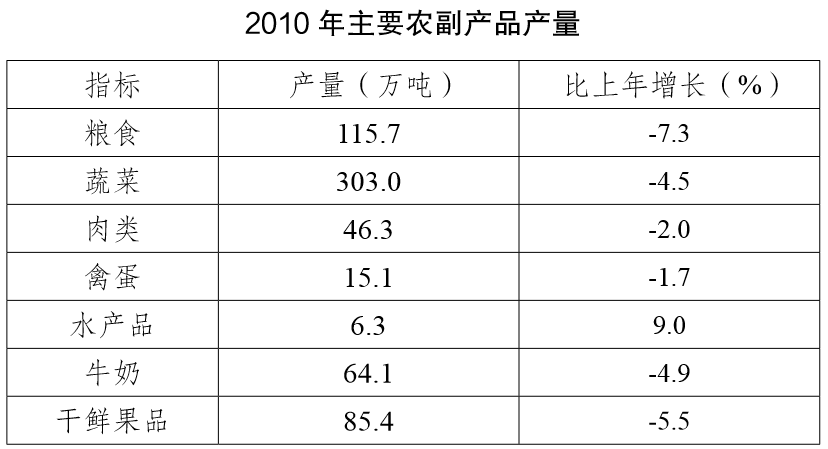 150.该市2009年全年实现农业增加值约多少亿元?(   )A.124　   　 B.126　    　C.129　    　D.132　　　　151.该市2010年粮食平均产量约为每公顷多少吨?(   )A.4.6　   　 B.5.2　　    C.5.8　　     D.6.5　　152.该市主要农副产品与上年相比，产量变化绝对值最小的是(   )。A.肉类　   　B.禽蛋　　   C.水产品　　  D.牛奶　　153.该市种业收入增长速度(   )。A.高于观光园总收入增长速度　　      B.高于设施农业收入增长速度C.低于民俗旅游总收入增长速度　　    D.低于设施农业占地面积增长速度154.以下说法与资料相符的是(   )。A.2010年该市粮食产量不到蔬菜产量的1/3B.2010年该市主要农副产品产量均有所下降C.2009年该市观光园数量为1312个D.2010年该市单位面积粮食产量比上年有所下降※※※全部测验到此结束※※※